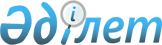 О внесении изменений в постановление Правительства Республики Казахстан от 12 ноября 2015 года № 892 "Об утверждении Правил (методики) ценообразования на природный газ"Постановление Правительства Республики Казахстан от 20 декабря 2016 года № 829.
      Примечание РЦПИ!

      Настоящее постановление вводится в действие с 1 января 2016 года.
      Правительство Республики Казахстан ПОСТАНОВЛЯЕТ:
      1. Внести в постановление Правительства Республики Казахстан от 12 ноября 2015 года № 892 "Об утверждении Правил (методики) ценообразования на природный газ" (САПП Республики Казахстан, 2015 г., № 57-58, ст. 453) следующие изменения:
      в Правилах (методике) ценообразования на природный газ, утвержденных указанным постановлением:
      в пункте 3:
      абзац пятый изложить в следующей редакции:
      "Р0 - базовая цена на природный газ, определяемая в долгосрочном контракте на дату его заключения, умноженная на коэффициент, определяемый юридическими лицами, назначенными уполномоченными организациями в соглашениях между Правительством Республики Казахстан и Правительством Российской Федерации о сотрудничестве в газовой отрасли от 28 ноября 2001 года и о сотрудничестве в создании хозяйственного общества на базе Оренбургского газоперерабатывающего завода от 3 октября 2006 года";
      абзац двенадцатый изложить в следующей редакции:
      "D - дифференциал, учитываемый в зависимости от условий поставки природного газа, определенных в контракте на куплю-продажу природного газа, применяемый для приведения в сопоставимые экономические условия цены сделки на природный газ в соответствии с законодательством Республики Казахстан о трансфертном ценообразовании и определяемый с учетом положений пунктов 5 и 6 настоящих Правил.";
       пункты 5, 6 изложить в следующей редакции:
      "5. В целях приведения в сопоставимые экономические условия цены сделки на природный газ в дифференциал включаются обоснованные и подтвержденные документально и (или) источниками информации расходы по транспортировке природного газа от базиса поставки, определенного в долгосрочном контракте, до базиса поставки, где происходит реализация (переход права собственности) природного газа. При реализации природного газа на базисе поставки DAP граница Республика Казахстан/Российская Федерация, газоизмерительная станция "Александров Гай" значение дифференциала равняется нулю.
      6. Составляющие дифференциала подтверждаются первичными документами, связанными с доставкой природного газа до базиса поставки, где происходит реализация (переход права собственности), а также с его реализацией, и (или) источниками информации в очередности, установленной статьей 18 Закона.".
      2. Настоящее постановление вводится в действие с 1 января 2016 года.
					© 2012. РГП на ПХВ «Институт законодательства и правовой информации Республики Казахстан» Министерства юстиции Республики Казахстан
				
Премьер-Министр
Республики Казахстан
Б. Сагинтаев